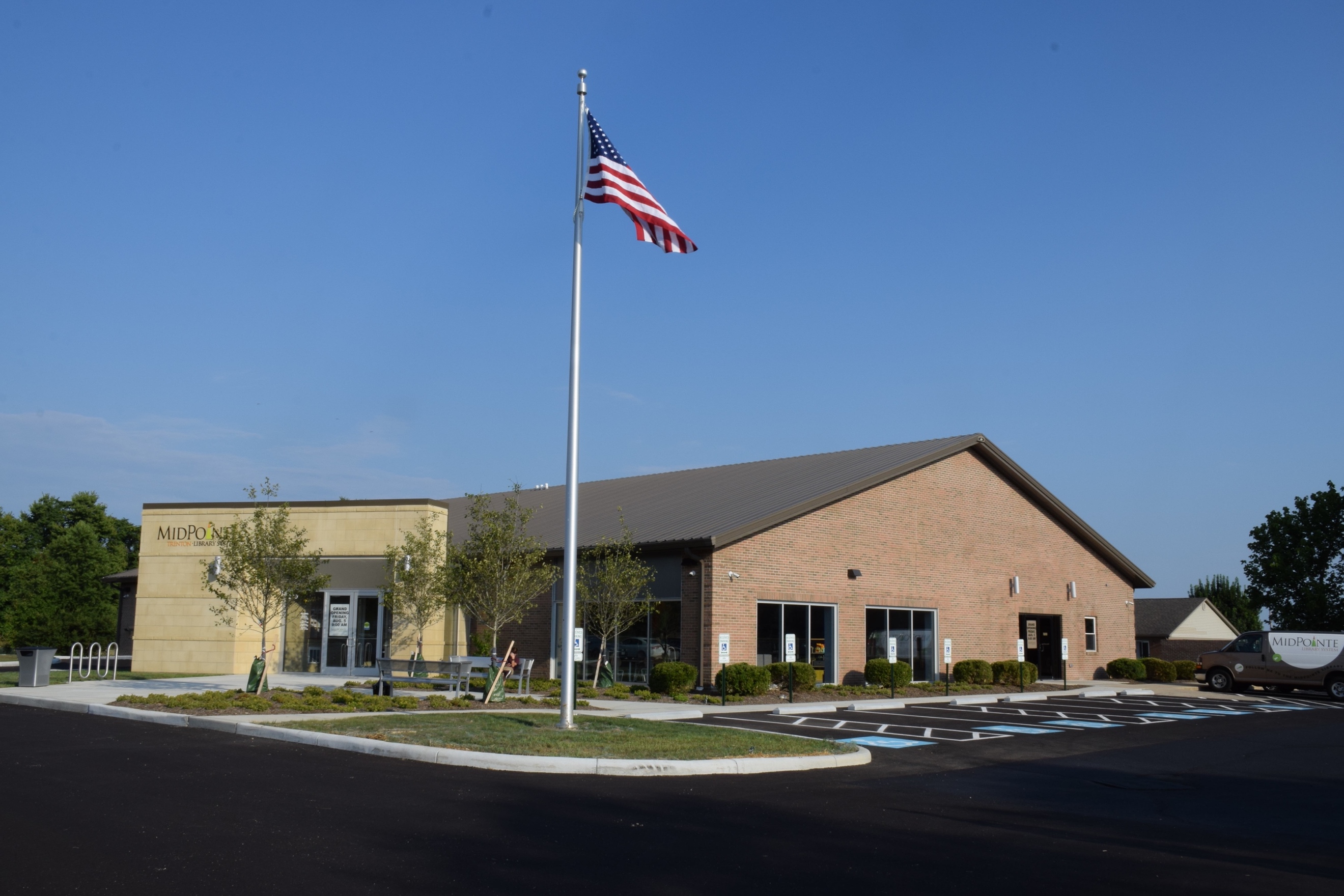 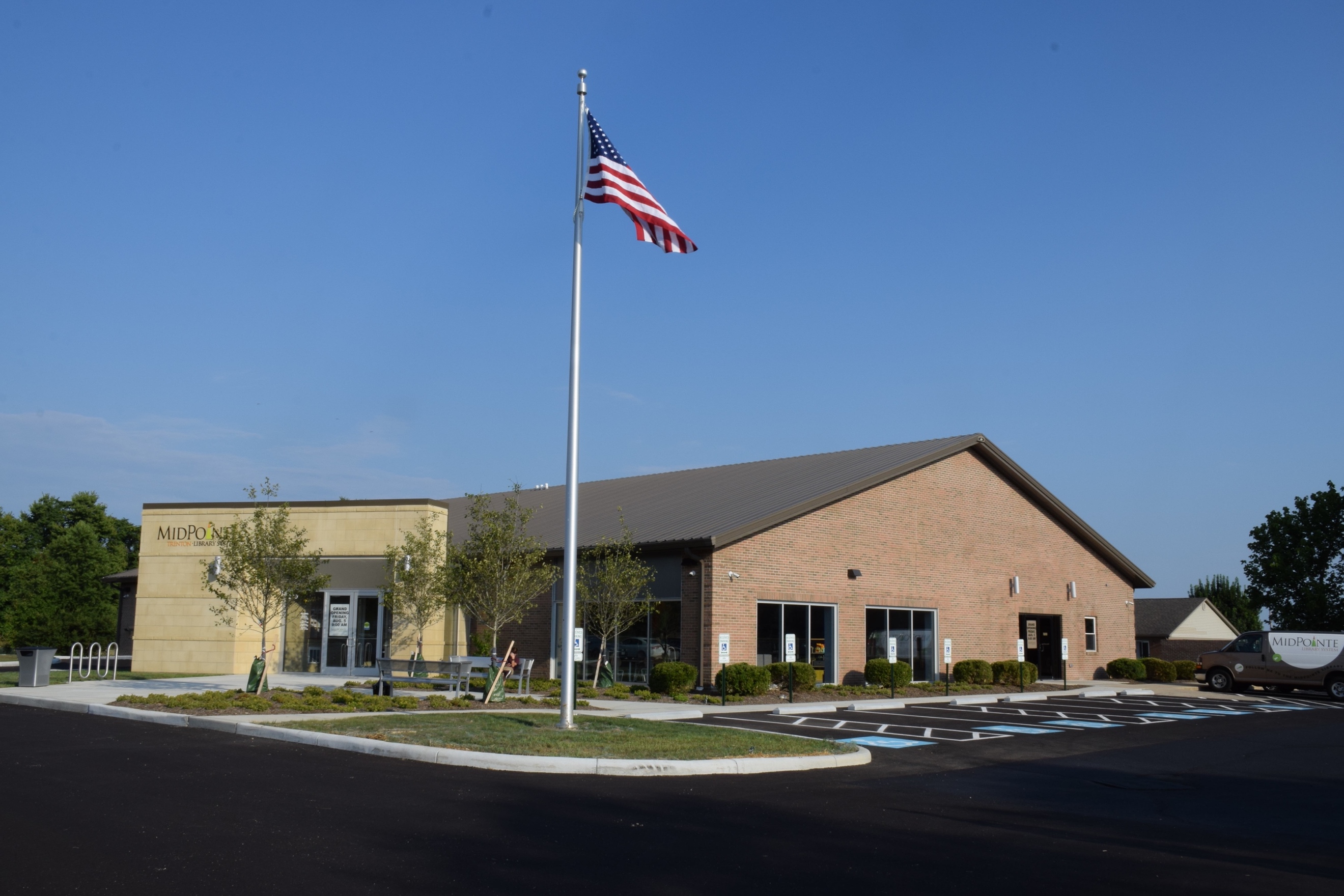 Draft AgendaBoard of Trustees—MidPointe Library SystemAugust 17, 20221:00 p.m. Regular MeetingTrenton BranchCall to Order 
Opening ExerciseRoll Call
Adoption of AgendaPublic CommentMiddletown City Liaison UpdateApproval of Minutes 
Approve the July 20, 2022, Meeting Minutes
Facilities Subcommittee Report
Fiscal Officer’s ReportJuly 2022 Financial Report, Investments, and DonationsDirector’s ReportLiberty / Yankee Road Update
Public Services Report
Community Engagement Report
Human Resources ReportBoard Comments
AdjournmentEnclosures:Draft of the July 20, 2022 Meeting MinutesJuly 2022 Financial ReportDirector’s ReportLiberty/Yankee Road Property UpdateCommunity Engagement ReportHuman Resources Report